Maps of Ancient EgyptOn the unlabelled map below, use the textbook, atlas or the internet to find and label the following countries and bodies of water that surround Egypt: 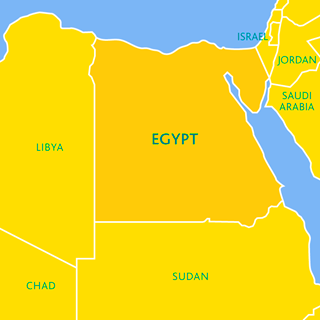 IsraelLibyaSaudi ArabiaJordanSudanMediterranean SeaRed SeaExplore the Interactive map at the following website: http://www.childrensuniversity.manchester.ac.uk/learning-activities/history/ancient-egypt/explore-ancient-egypt/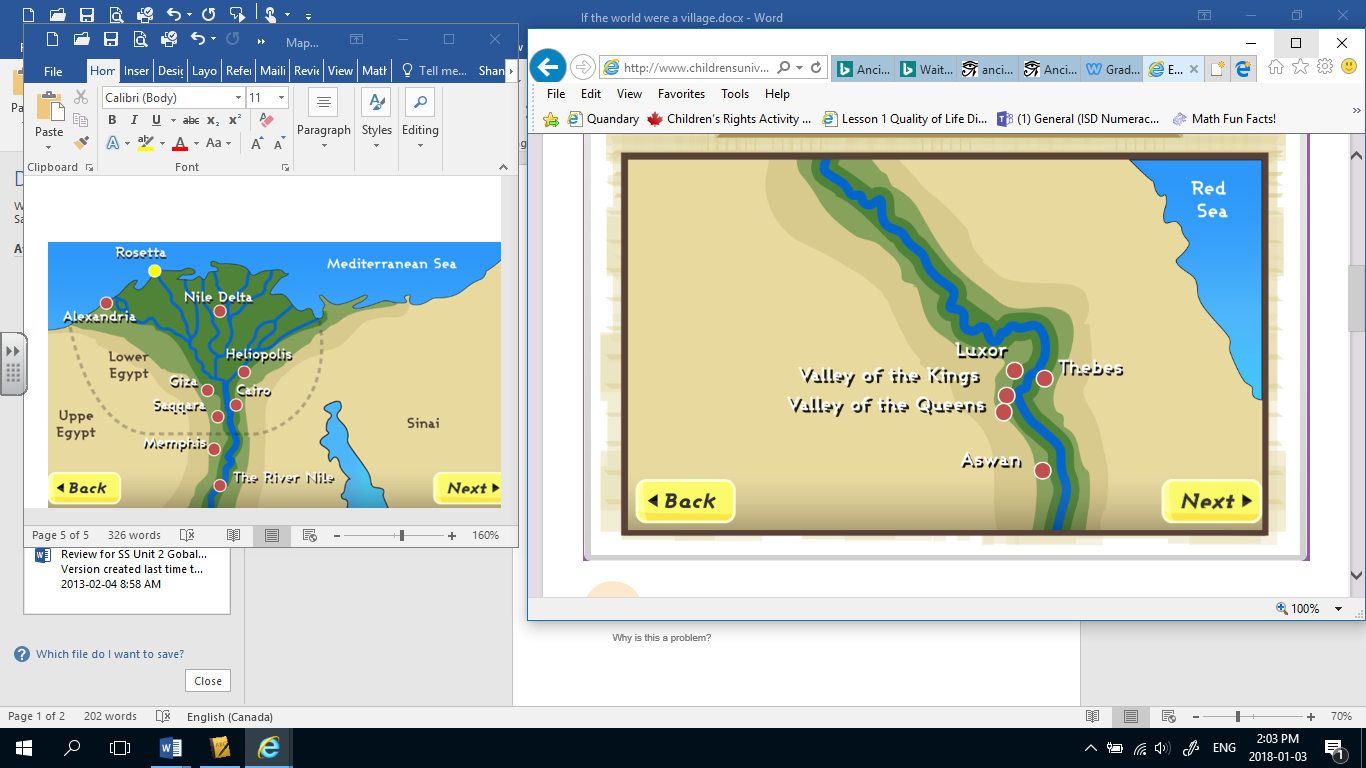 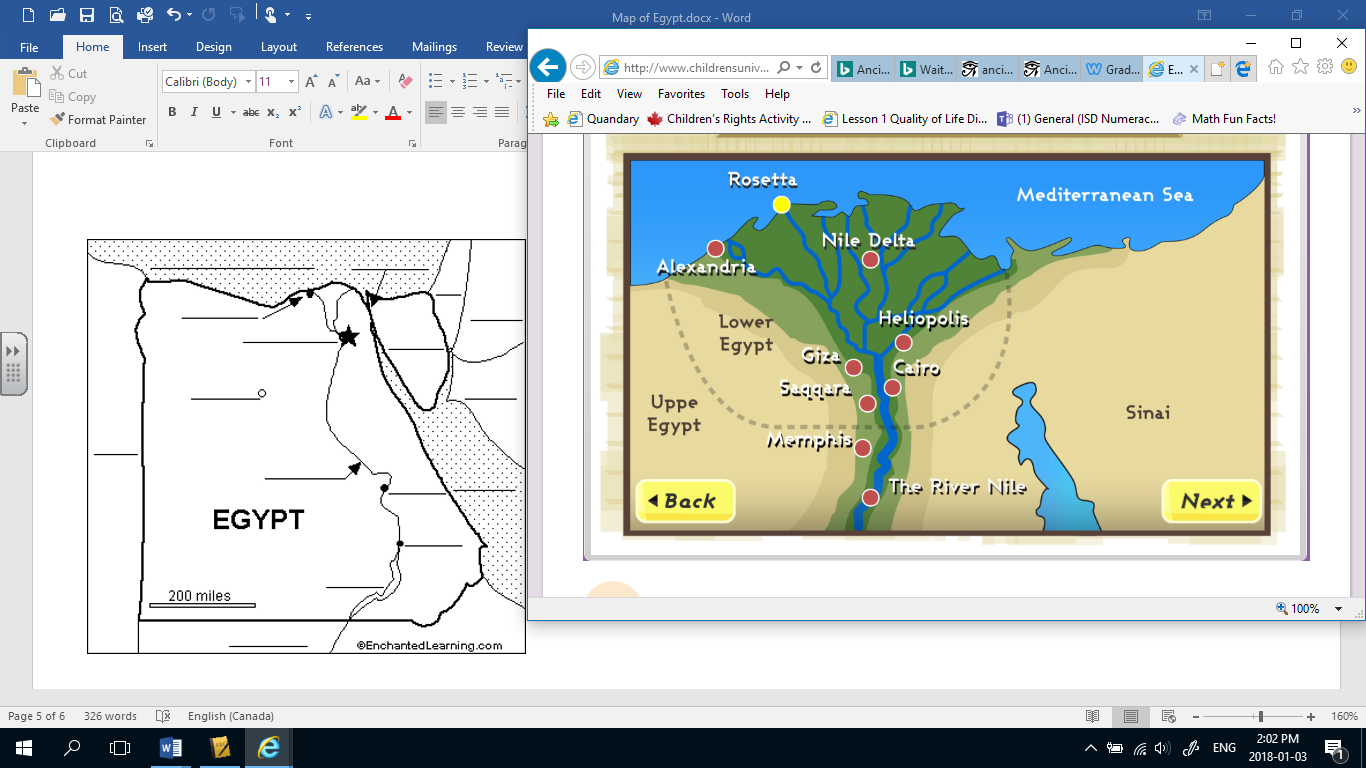 Label the following places on the blank map, writing a few important points beside each as you click on them on the interactive map: Rosetta-Alexandria-Nile Delta-Heliopolis-Giza-Cairo-Saqqara / Sakkara-Memphis-The Nile River-Mediterranean Sea-Red Sea-Luxor-Thebes-Valley of the Kings-Valley of the Queens-Aswan-Take the Quiz: What is the Nile Delta? (and why was it important: _______________________________________ )An Egyptian aeroplaneA letter in the Egyptian alphabetLand where the Nile joins the Mediterranean SeaWhich Pharaoh died at Alexandria? HatshepsutCleopatraRamssesWho is Memphis, the capitol of the Old Kingdom, named after?  (and why was he important: ______________________________________________________________ )                                                                                                                    MenesRamessesElvisWhere did Howard Carter find Tutankhamun’s tomb? (and in what year: ________)GizaThe Valley of the KingsThe Valley of the QueensWhere was the Egyptian capital city during the Middle and New Kingdoms? ThebesCairoMemphisAssessment: Research and Communication:       / 20 marksText, atlas and/or websites used effectively to find / label maps with all 26 places listed   /10Notes made on important info from cities /towns, and quiz answered correctly.   /10